Step 3      (p.33)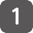 Step 3    スクリプト  (p.35)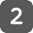 Step 4　  (p.39)のグループののポイントをメモしましょう。①グループの名前②すること②②できること③③の（な）③④の時間⑤行き（　　　）から（　　　）（　　）から（　　）まで（　　）から（　　）まで（　　）から（　　）まで時間⑤行き（　　　）から（　　　）～⑤行き（　　　）から（　　　）～⑤行き（　　　）から（　　　）～⑥ち／①あいさつ②やの③・④の時間⑤行き⑥ち／⑦あいさつグループや　　／　ない（　　　　　　　　）円の時間（　　　　　　　　）時間行き（　電車　／　バス　／　　／　　　　　　　　　）で行く。（　　　　　　　　　　　　　）から、（　　　　　　　　　　）時間かかる。ち／グループや　　／　ない（　　　　　　　　）円の時間（　　　　　　　　）時間行き（　電車　／　バス　／　　／　　　　　　　　　）で行く。（　　　　　　　　　　　　　）から、（　　　　　　　　　　）時間かかる。ち／